WHITEHAVEN TOWN COUNCILClerk and Responsible Financial Officer: Marlene JewellTelephone: 01946 67366Chairman:	Councillor C HayesTo: Members of Whitehaven Town CouncilYou are duly SUMMONED to attend a MEETING of WHITEHAVEN TOWN COUNCIL which will be held in THE BEACON PORTAL at THE BEACON, WHITEHAVEN on Thursday 25th April 2024 at 6.00 pmSigned...M.	--  ······ Dated..{.q_	;	?-:P..-?:-.4Marlene Jewell, Clerk and Responsible Financial OfficerAGENDAApologies for AbsenceDeclarations of InterestTo receive declarations of interest by elected Members in respect of Agenda items.If a Member requires any advice on any item involving a possible declaration of interest which could affect his/her ability to speak and/or vote he/she is advised to contact the Clerk at least 24 hours in advance of the meeting.Public ParticipationMinutes of the Council Meeting held on 28th March 2024Planning ApplicationsReport from Cumberland CouncilFinance ReportIncrease in Rate for Security Provision at Council EventsTraders Market on 30th May 2024Renewal CALC SubscriptionAnnual Insurance CoverStreet Name and NumberingCouncillor Ward MattersDate and Time of Next MeetingIN PRIVATEThat prior to the following items of business the Chairman will move the following resolution:That in view of the special or confidential nature of the business about to be transacted it is advisable in the public interest that the public and or press be instructed to withdraw.Office Accommodation - Clerk to give a reportGrant Application - FHSGWHITEHAVEN TOWN COUNCILMinutes of the Council Meeting held on the 28th March 2024Present: Councillor C Hayes (Chairman); Councillor R Gill; Councillor J Carr; Councillor E Dinsdale; Councillor G Dinsdale; Councillor B O'Kane; Councillor A Pearson; Councillor G Roberts; Councillor R Taylor; Councillor R WhiteM. Jewell, Clerk and Responsible Financial Officer V Gorley, Assistant ClerkCouncillor M Hawkins Members of the PublicPrior to the Meeting starting the Chairman and the Councillors introduced themselves to the public and the Chairman referred to fire alarms/escape and toilets2474/24	Apologies for AbsenceApologies for absence were received from:Councillor A Spedding Councillor R RedmondHoliday HolidayIt was proposed by Councillor Roberts and seconded by Councillor Gill that the apologies for absence be accepted and noted. A vote was held and it was unanimouslyRESOLVED - That the apologies for absence be accepted and noted.2475/24	Declarations of InterestCouncillor Hayes declared that he was a member of the Whitehaven Tidy Town Committee and the Harbour Users Group.Councillor Gill declared that he was a member of the Whitehaven Heritage Action Group2476/24	Public ParticipationThere was no public participation Councillor Pearson entered the Meeting2477/24	Minutes of Council Meeting held on 29th FebruaryIt was proposed by Councillor Gill and seconded by Councillor Roberts that the Minutes of the Council Meeting held on 29th February 2024 be approved and signed by the Chairman as a correct record. A vote was held and it was unanimouslyRESOLVED - That the Minutes of the Council Meeting held on 29th February 2024 be approved and signed by the Chairman as a correct record.2478/24	Planning ApplicationsThe Council considered a list of Planning Applications shown at Appendix 1 After considering the Planning Applications on Appendix 1.Councillor Gill said he welcomed the application for Hensingham House and said this land goes down to Snebra Ghyll and there had been a lot of trouble with kids going onto the bypassCouncillor White entered the MeetingIt was proposed by Councillor Hayes and seconded by Councillor Roberts that after consideration of the planning applications on Appendix 1 there were no representations and that Cumberland Council be informed of this. A vote was held and it was unanimouslyRESOLVED - That after consideration of the Planning Applications on Appendix 1 there were no representations and that Cumberland Council be informed of this.2479/24	Report from Cumberland CouncilCumberland Councillor Mike Hawkins said that the Play Park review is one of the priorities. He said it was one of the things that had come up in the Community Panels and the state of the play parks and renewal of play parks. He said he had asked Michael Barry to supply the Council with any previousplay park reviews.Councillor Hawkins referred to Streetscape and said he was going to keep going on about it and had asked for a briefing for new Councillors and those who may be unfamiliar with it as he was keen to keep items such as this on the Agenda and he would welcome members of the Town Council to come along to thebriefing to get an idea of what Streetscape is because he thought the town had a lot to offer for visitors and tourists and that something like Streetscape if it was implemented would be a massive step in achieving that so he was going to keep going on about it. He said he would keep the Council informed about this through the clerk.Councillor Hawkins said that at the Community Panel the previous Thursday it was reported that the following grants had been awarded£12,000 to Proud and Diverse Cumbria towards furniture and equipment for their new hub in Whitehaven£6,000 to Whitehaven Community Trust towards new pilot support schemes for people when they move from a hostel£8.000 to Time for Change West Cumbria for a new support project£6,000 to WHYP towards new flooring£8,410 to St Bees Village Hall towards renovation and repair£3,200 to Whitehaven Cricket Club towards purchasing equipment£3,000 to Whitehaven Boxing Club towards a new ring The Chairman thanked Councillor Hawkins for his reportCouncillor Pearson referred to play parks and said the one at Greenbank kept being locked up. So on Sunday on what is the netball part it was choc a block with bigger kids and the smaller kids were stuck outside. The slide was chained up. He said he had a letter from Home Housing in 2010 saying they would take responsibility for it and maintain it to keep it right but it wasn't right.Councillor Hawkins said this would come under the review of play parks. Councillor Pearson said the playing field was not fit for purpose and they wanted it maintained as Greenbank playing field not as what it was now which was a dog fouling area. He said they were building 107 houses above and all the drainage was going down towards the playing field and they had made no accommodation for this.Councillor Gill said he welcomed the review which was long overdue and wanted an opening for Councillors to be able to put forward to Cumberland's review plots in our area for consideration and Councillor Hawkins agreedCouncillor Taylor entered the MeetingCouncillor O'Kane asked if a reply had been received about a meeting with Cumberland Council re Lowther Street Bus Stop and the Clerk said no and Councillor O'Kane referred this to Councillor Hawkins who asked that when emails were sent to a Cumberland officer that the relevant Cumberland Ward Councillor or all of the ones for Whitehaven be copied in.Councillor G Dinsdale entered the MeetingCouncillor Hawkins said that the first Cenotaph Working Group had been set up and a meeting arranged.The Chairman thanked Councillor HawkinsThere were no decisions made as the item was for information2480/24	Finance ReportThe Council considered a Finance report	Appendix 1 - The Assistant Clerk reported that there were 2 additional invoices to consider on Appendix 1 namely:-VikingCumberland Council£79.07 Stationery£84.00 Room hireIt was proposed by Councillor Gill and seconded by Councillor Roberts that the invoices shown on Appendix 1 plus the 2 extra invoices be approved and paid. A vote was held and it was unanimouslyRESOLVED - That the invoices shown on Appendix 1 plus the 2 extra invoices be approved and paid.11.  Appendices 2 and 3 - It was proposed by Councillor Gill and seconded by Councillor Roberts that Appendices 2 and 3 be approved and noted. A vote was held and it was unanimouslyRESOLVED - That Appendices 2 and 3 be approved and noted.111.	St Nicholas Gardens - It was noted that a breakdown of costs had been received from Cumberland Council and it was proposed by Councillor Gill and seconded by Councillor Roberts that the invoice be paid. A vote was held and it was unanimouslyRESOLVED - That the invoice be paid2481/24	AllotmentsThe Council considered a report on a request from 2 tenants of allotments to grow fruit trees on the allotment not exceeding 1Oft in height and to transfer from one plot to another. The report also included quotes from 2 suppliers for the provision of skips for the allotment sites.	It was proposed by Councillor Gill and seconded by Councillor Hayes that the Tenants' requests be approved. A vote was held and it was unanimouslyRESOLVED -That the Tenant's Requests be approvedIt was proposed by Councillor Gill and seconded by Councillor Carr that the quote from Supplier Bin the sum of £300.00 be accepted. A vote was held and it was unanimouslyRESOLVED - That the quote from supplier B in the sum of £300.00 be accepted.2482/24	Public Space Protection OrdersThe Council considered a consultation report on the draft Public Space Protection Orders prepared by Cumberland Council. Following a discussion it was proposed by Councillor Taylor and seconded by Councillor O'Kane that the following representations be sent to Cumberland Council in response to the consultationSchedule 2 - Dogs on Leads - Closed Churchyards, Nature Reserves etc - Greenbank Playing Field, Whitehaven. This should be a Dog Exclusion Area not a Dogs on Leads AreaGreenbank Play area which is fenced in is not mentioned at all and should be a Dog Exclusion areaSchedule 2 Restricted Areas - On Beck Bottom, Whitehaven (not Beck Bottom cemetery) there is no need for a Dogs on Leads AreaA vote was held and 9 Councillors voted for the proposal and 1 Councillor AbstainedRESOLVED - That the above-mentioned responses to the consultation on the draft Public Space Protection Orders be sent to Cumberland Council2483/24	Road Traffic Regulation Order for WhitehavenFurther to Minute 2455/24 The Council considered a report on the proposed Road Traffic Regulation Order for Whitehaven. No response had been received from Cumberland Council regarding the Council's request for a meeting with them to discuss the possibility of modifying the Lowther Street bus stop to meet the suggestions made by the Town Council. Councillor O'Kane said that the Council would expect dialogue with Cumberland Council and Stagecoach on this matter. Councillor Hawkins said the reason this didn't go ahead in 2015 was because of finance and that for any briefings he was going to recommend that the Town Council be involved. He said that at the moment Streetscape had been shelved. Following a discussion it was proposed by Councillor Gill and seconded by Councillor Hayes that a letter be sent to all Cumberland Councillors for Whitehaven asking them to support the Town Council's view on Lowther Street and to make representations on the Council's behalf. A vote was held and it was unanimouslyRESOLVED - That a letter be sent to all Cumberland Councillors for Whitehaven asking them to support the Town Council's view on Lowther Street and to make representations on the Council's behalf.2484/24	Amendments to draft Copeland Local PlanFurther to Minute 2468/24 whereby the Council resolved to ask Cumberland Council for details of those amendments which were relevant to Whitehaven the Council had been informed that Cumberland did not have the time, thecapacity or the resources to extract the modifications affecting Whitehaven. The Clerk reported that she had been informed that most of the amendments were changes to policy as recommended by the Inspector and applied Copelandwide. Following a discussion it was proposed by Councillor Hayes and seconded by Councillor Roberts that the amendments be noted. A vote was held and it was unanimouslyRESOLVED - That the amendments be noted.2485/24	Street Name and Numbering Former Sekers SiteThe Council considered a report received from Cumberland Council on street naming and numbering of the proposed residential development on the former Sekers site, Hensingham, Whitehaven. Following a discussion during which the Councillors did not consider the developers' suggested street names in paragraphs 1.2 and 1.3 of Cumberland's report to be appropriate it was proposed by Councillor Taylor and seconded by Councillor Gill that the Council's preferred name for paragraph 1.2 was The Looms and for paragraph1.3 Sekers Way Road and that Cumberland Council be informed. A vote was held and it was unanimouslyRESOLVED- That the Council's preferred name for paragraph 1.2 was The Looms and for paragraph 1.3 Sekers Way Road and that Cumberland Council be informed.2486/24	Councillor Ward MattersCouncillor Taylor referred to Viberoptix and said they were digging up Hillcrest without any notification of what work was going on. He said he had returned from holiday and couldn't get into his house. He said they had dug up Standings Rise and Thornton Road without any notice of any work and had left a mess11.	Councillor Taylor said he had received thanks from the Hensingham Ul6 Rugby for the grant money they received and that they had put the WTC logo on their training kitm.	Councillor Taylor said he had received thanks from the Red Lonning Community Centre for the grant towards the new sign1v.	Councillor Taylor said he had got in touch with Cumberland Council with regards to a TRO for Standings Risev.		Councillor Taylor said the working group which had been set up for the playpark was now a registered charity and were looking to raise money for nature trails, swings etcv1.	Councillor O'Kane referred to the main road down to the Pelican Garage which was sinking quicklyvii.	Councillor O'Kane said the street lights were out in 1 or 2 places and those at the bottom of Victoria Road onto the bottom of Bay Vista and 5 there had been out for monthsvm.		Councillor Pearson said whenever any correspondence comes out it's always about Mirehouse, Woodhouse or Kells and Greenbank never got a mention1x.		Councillor Pearson referred to building on Fell View Road and said they were constantly driving backwards and forwards from the compound and the road was covered in sludge and it was getting worse and worse. He said there should be something to clean the road. He said he had had to raise the same thing with Storys about Gameriggs Avenue and after he had a word with them they cleaned it.x.  Councillor Pearson said the tap in the cemetery hasn't worked for weeks. He said he had emailed Luke Leathers about this and he had said it was in hand but there was no date as to when it would be fixedx1.	Councillor Gill said his recycling bins had not been collected the last twice but those on the other side of the road hadxii.	Councillor G Dinsdale said there was litter all over Mirehouse and said she had seen Cumberland litter pickers at Lillyhall so if they could do it at Lillyhall why can't it be done at Mirehousex111.	Councillor G Dinsdale referred to potholes and said she had an issue on her way to Maryport when she hit a pothole and the shock absorber on her car snapped. She said CC should be responsible for repairs but they were not paying compensation and she wanted to know why. She said the pothole was still there 3 weeks later.	Councillor E Dinsdale said himself and Councillor Hayes and Councillor Roberts had attended a recent meeting at the Golf Club about the brown water in the Harbour. He said as the Ward Councillor he really welcomed that Trudy Harrison had pulled this task force together and he thought it was a very constructive meeting with the possibility in the short term of putting some sort of filtration system in. He said they had agreed to meet up again and hopefully there would be a solution sooner rather than later.Councillor E Dinsdale said he had received a letter from the Army Cadets thanking him for his Ward Grant money and thanked the Clerk and Assistant Clerk for their help in getting the Ward Grants paid before the year end.	Councillor White said he had been contacted by a resident of Inkerman because it was perilous crossing the road there on the bend when cars were exceeding 30mph. Her idea was to get a flashing sign if a car goes above 30mph because it is a blind spotxv11.	Councillor White said there were a few litter spots in his ward and he was looking to hire a litter picking kit for Pow Beck and the ginnel going through there.xv111.		Councillor Carr referred to the Minutes on page 11 of the Agenda and an item that had been brought up on his behalf and said this had been taken on board by Councillor White and Councillor Hawkins. He said everything started going really well. Home Group were on to it straight away and said it was a collapsed drain and said they would be back in a few days and would get it fixed. That was 3 weeks ago. He asked if Councillor White or Councillor Hawkins could copy him in onwhat was happening. Councillor O'Kane suggested inviting Rob Littler from Home Group to the next Council meeting.x1x.		Councillor Hayes said he had nothing to report but referred to the fact that he had been out and about all over the County, he said he had used some of his Mayor's Allowance to get the Mayoral Chair revamped and it looked amazing and referred to the Easter egg give away in St Nicholas at 11.00am on Saturday morning and said another bit of his Mayoral allowance had been used for that.2487/24	Date and Time of next MeetingThe next Council Meeting would be on Thursday 25th April 2024 at 6.00pm in the Beacon Portal2488/24	The Clerk said that the Rangers had finished that day and the Council had received a very nice email from John Wright thanking us and saying it had been a pleasure to work with us and said that she had sent a reciprocalreply to him. Councillor Hayes proposed that all Councillors should send an email on behalf of the Council. Councillor Gill said they should on behalf of the full Council send him our thanks and wish him well for the futureIN PRIVATE2489/24	That prior to the following items of business the Chairman moved the following resolution:That in view of the special or confidential nature of the business about to be transacted it is advisable in the public interest that the public and or press be instructed to withdraw. Councillor Gill proposed this and Councillor Roberts seconded this. A vote was held and it was unanimouslyRESOLVED - That the public and or press be instructed to withdraw.2490/24	Office AccommodationFurther to Minute 2472/24 the Clerk circulated a report on office accommodation and also a report from the Architect on tender evaluation. Advice from a professional company regarding whether or not the council could reclaim VAT stated that provided the Council decided that the 2nd Floor wouldnot be rented/hired out and the whole building was used only as Council Offices and for use by Community Groups and Charities free of charge then there would be no problem. Members had previously decided that the Ground and First Floors of the building would be for Council/ Community/Charity use only at no charge. The clerk also circulated and read out a tender evaluation report from the Architect. Following a discussion it was	It was proposed by Councillor Gill and seconded by Councillor Hayes that the second floor be not used to rent out to generate income for the Council. A vote was held and 8 Councillors voted for the proposal and 2 Councillors abstainedRESOLVED - That the second floor be not used to rent out to generate income for the Council.	It was proposed by Councillor Gill and seconded by Councillor Hayes that the position with VAT be noted. A vote was held and 8 Councillors voted for the proposal and 2 Councillors abstainedRESOLVED - That the position with VAT be noted	It was proposed by Councillor Hayes and seconded by Councillor Roberts that the Council accepts the recommendation from the Architect and accepts the lowest tender but subject to the lowest tenderer giving the Architect all the necessary information for consideration before any Contract is entered into. A vote was held and 8 Councillors voted for the proposal and 2 Councillors abstained.RESOLVED - That the Council accepts the recommendation from the Architect and accepts the lowest tender but subject to the lowest tenderer giving the Architect all the necessary information for consideration before any Contract is entered into.2491/24	Councillor Ward GrantsThe Council considered an application for 2 Councillor Ward Grants of £250.00 each to WSCC. The grants were under s 137 of the Local Government Act whereby the Council had to be satisfied that there would be a direct benefit to the area or part of the area or to some or all of the inhabitants and also that the Council had to ensure that the direct benefit accruing to its area or residents is commensurate with the expenditure incuned. Following a discussion during which Councillor Hayes declared an interest that a member of his family was involved in the sea cadets it was proposed by Councillor Gill and seconded by Councillor O'Kane that as the Ward Grant Applications complied with the provisions of s 137 the Ward Grants of £250.00 each be awarded. A vote was held and 8 Councillors voted for the proposal, 1 Councillor voted against and 1 Councillor abstainedRESOLVED - That as the Ward Grant Applications complied with the conditions ofs 137 the Ward Grants of £250.00 each be awarded to WSCC.2492/24	Application for Grant - WCTThe Considered an application for a grant of £1,000.00 from WCT. The grant was under section 137 of the Local Government Act whereby the Council had to be satisfied that there would be a direct benefit to the area or part of the area or to some or all of the inhabitants and also that the Council had to ensure that the direct benefit accruing to its area or residents is commensurate with the expenditure incurred. It was proposed by Councillor Gill and seconded by Councillor O'Kane that as the Grant application complied with the conditions of s 137 a grant of £1,000 be awarded to WCT. A vote was held and it was unanimouslyRESOLVED - That as the Grant Application complied with the conditions of s. 137 a grant of £1,000 be awarded to WCT.The Meeting closed at 8.10pmChairmanWTC 25/04/2024Item 5Planning Application for Consideration by Whitehaven Town CouncilApplication Number 4/23/2314/0Fl4/23/2336/0Rl4/24/2090/0Fl4/24/2093/0F1DetailConsultation on Additional/Amended Information: ERECTION OF A DISCOUNT FOOD STORE WITH ASSOCIATED ACCESS, PARKING, HARD AND SOFT LANDSCAPING AND ASSOCIATED WORKS. LAND AT PRESTON STREET, PRESTON STREET, WHITEHAVENConsultation on Amended and Additional Information: RESERVED MATTERS APPLICATION RELATING TO APPEARANCE, LANDSCAPING, LAYOUT & SCALE FOLLOWING OUTLINE APPLICATION 4/21/2001/001 FOR A SINGLE DWELLING INCLUDING DETAILS OF ACCESS.HARRAS DYKE FARM, HARRAS DYKE, WHITEHAVENCONVERSION AND CHANGE OF USE OF THE FIRST AND SECOND FLOORS INTO TWO 2 BEDROOM HOLIDAY LETS AND CONVERSION OF LOFT INTO A 1 BEDROOM HOLIDAY LET (USE CLASS C3) WITH INTERNAL AND EXTERNAL ALTERATIONS.49 KING STREET, WHITEHAVENINSTALLATION OF A NEW CCTV COLUMN IN THE PLACE OF AN EXISTING STREET SIGNAGE/LIGHTING COLUMN. THE CAMERA IS TO BE RELOCATED FROM OLD BURTON'S BUILDING TO THE NEW LOCATION.JUNCTION AT LOWTHER STREET/KING STREET, WHITEHAVENApplication Number	Detail4/24/2097/0Ll	LISTED BUILDING CONSENT FOR INTERNALALTERATIONS AND EXTERNAL REFURBISHMENT IN CONNECTION WITH THE CHANGE OF USE OF FORMER PUBLIC HOUSE/MANAGERS ACCOMMODATION RO USE CLASS E.28 LOWTHER STREET, WHITEHAVEN4/24/2098/0Fl	CHANGE OF USE OF FORMER PUBLICHOUSE/MANAGERS ACCOMMODATION TO USE CLASS E INCLUDING INTERNAL ALTERATIONS AND EXTERNAL REFURBISHMENT (LISTED BUILDING).28 LOWTHER STREET, WHITEHAVEN4/24/2099/0Fl	PROPOSED DEMOLITION OF EXISTINGCONSERVATORY AND ERECTION OF NEW SINGLE STOREY EXTENSION TO SIDE OF PROPERTY, ALONG WITH PROPOSED DEMOLITION OF GARAGE AND ERECTION OF NEW SINGLE BRICK GARAGE.23 THORNTON ROAD, WHITEHAVEN4/24/2108/0Fl	ERECTION OF DOUBLE GARAGE.PLOT 8, KIRKSTONE ROAD GARAGE COLONY, KIRKSTONE ROAD, WHITEHAVEN4/24/2122/0Fl	EXTENSION TO PROVIDE 1.5 STOREY WITH NEWLOFT TRUSSED ROOF, REAR KITCHEN EXTENSION & SIDE GARAGE EXTENSION WITH DORMERS TO REAR ROOF FACE.2 HIGH GROVE, WHITEHAVENWTC 25/04/2024Item 7FINANCIAL REPORT1.0	INTRODUCTION	Authorise the payment of all invoices as listed in Appendix 1.The Council is asked to note the cashbook as reconciled with the bank account as shown at Appendix 2 together with income and expenditure at Appendix 3.0	FINANCIAL POSITIONThe bank reconciliation was carried out on 17th April 2024. This shows a balance of £177,943.95. There are payments to the value of £960.00 waiting to be cleared.The balance in the deposit account is £633,024.86.0	RECOMMENDATIONThe invoices listed and shown in Appendix 1 be approved and authorised for payment.The Cashbook (Appendix 2) and the Income and Expenditure (Appendix 3) be noted.25/04/2024Appendix 1Invoices for Consideration by Whitehaven Town Council£	5,751.27WHITEHAVEN TOWN COUNCIL CASH BOOK FROM 1 APRIL 2024APPENDIX 2Unpresentedcheques as of Employees/	Supplies/	Ground	Civic	Ward	EnvironmentalDate	Ref  Payee	31.03.24	Allowances Premises Services 3rd Party Grants	Allotmts  Maint	Hospitality  Ranger/SO  W.I.B	Grants	Elections  Improvements	Events	Contingencies Reserves	NetTotal	VAT	Total	Min. Ref.Aprll-2024WHITEHAVEN TOWN COUNCIL		Appendix 3CBS 53906216 (17/04/2024)Less Unpresented ChequesFINANCIALPOSITION	633,024.86 1£	s10,96s.s1 1960.00I £	s10,oos.s1IWTC 25/04/24Item 8INCREASE IN RATE FOR SECURITY PROVISION FOR COUNCIL EVENTSINTRODUCTION	A letter has been received from the Council's security provider (see Appendix 1 ) to say that due to various factors including Government inflation they have found it necessary to increase their pricing from £19.50 plus VAT to £20.50 plus VAT per hour per operative from April 2024 so that they can continue to maintain the level of service to the Council that they have always given.RECOMMENDATIONThat the Council considers the hourly rate increase and decides whether or not to accept it.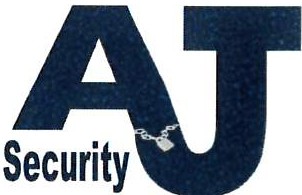 www.aj-security.com:J>wjec<1uutaf4,pwucting, tµJ-Wt wnuruutitif 6ince 2018.C0--r c.	:i. 5	/4-/ 24-rEMA?P	IAJ Security (North) i.td12a Selby TerraceMaryport Cumbria CA15 6NFEmail: admin@aj-security.comOffice :01900 51123309/04/2024Dear Vanessa,We hope this letter finds you well, we are writing to inform you of an upcoming change that will affect our pricing structure, effective from April 2024.Over the past several years, we have been dedicated to providing you with the highest quality services at competitive prices. However, due to various factors including government inflation we find it necessary to adjust our pricing to ensure continued sustainability and the ability to maintain the level of service you deserve.As a result, we will be implementing an increase across our service range commencing from April 2024. While we understand that any price adjustment may come as an inconvenience, we want to assure you that we have carefully considered this decision to minimise the impact on our valued clients.Our current rate is £19.50 per hour which will be increasing to £20.50 per hour excluding VAT.We greatly appreciate your continued support and understanding during this transition period. Should you have any questions or concerns regarding the upcoming price increase, please do not hesitate to reach out to us. We are here to assist you in any way we can with providing reassurance.Once again, we thank you for your loyalty and we look forward to continuing to serve you and to further enhance our client relationship in the years to come.Kind regards,Beth WilsonBusiness Administrator AJ-Security (NORTH) LTDAlTl ogetherCUMBRIA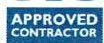 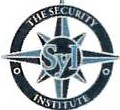 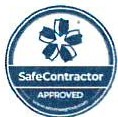 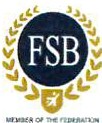 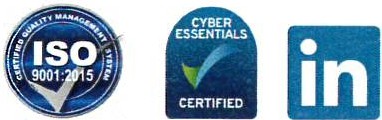 Member of:•♦:.••; ••.•• B..,_.E,_..C,c_.BaC.....• •  •  -·-""',-K'"'"'  "'WTC 25/04/24Item 9TRADERS MARKET ON 30TH MAY 2024INTRODUCTION	Members will recall that in October 2023 it was decided that as the Traders Market was on 30th May 2024 and was during the half­ term week that Titan the Robot would be booked at a cost of£1870 plus VAT. This fee was taken from the Agents website.	It was then discovered that the price on the Agent's website was incomplete. To book Titan was £1870plus VAT but there were extras - £200 travelling costs, £365 mileage and £400 for accommodation which increased the price by nearly £1000.	We had not budgeted for this so I had a look around and found there was a company in Preston called Big Foot Events who did dinosaurs and dragons and Dreygo the Dragon was available for our market at a cost of between £1400 and £1600 plus VAT depending on the package. Dreygo the Dragon is 18 feet long with a wing span of 15 feet and when the wings flap they go 12 feet up in the air. The dragon is accompanied by his keeper. (see Appendix 1Members of the Events Advisory Group have been contacted and have recommended hiring Dreygo the Dragon.	The cost of hiring Dreygo for 2x20 minute performances is £1400 plus VAT. This includes the provision of a marquee for Dreygo. The cost of hiring Dreygo for 3x20 minute performances is £1600 plus VAT which includes the marquee.RECOMMENDATIONThat the Council approves the recommendations made by the Events Advisory Group.That the Council decides which package to book - £1400 plus VAT including marquee for 2x20 performances or £1600 plus VAT including marquee for 3x20 performancesLut	C	l	S { 04	/241-rey 9.4-FP x.DREYGO THE DRAGON INFORMATION SHEET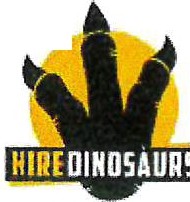 Dreygo The Dragon will flap his incredible wings, breathe smoke from his nostrils and rear up and roar for his admiring audience.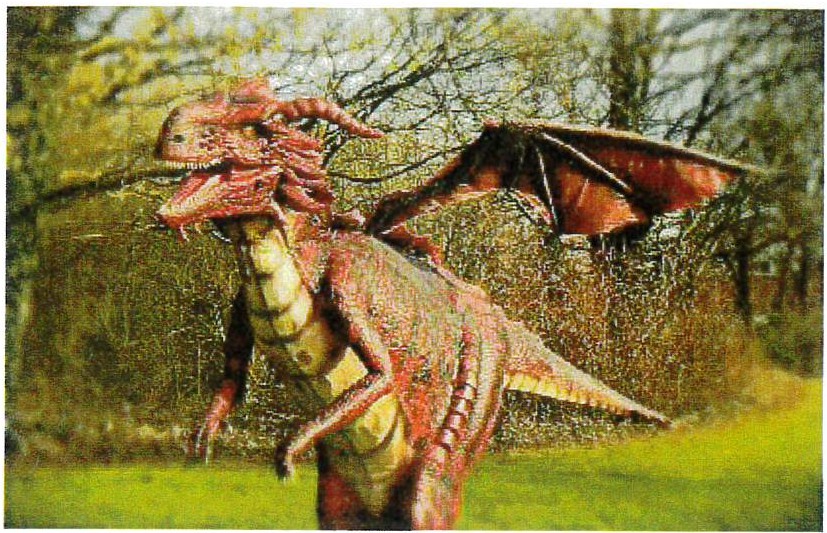 TO MAXIMISE PERFORMANCE, PLEASE READ THE FOLLOWING INFORMATION CAREFULLY!ARRIVAL:Please consider logistics when planning - if the visit is to be a SURPRISE, please discuss arrival time with the operator prior to the event as you don't want your guests to see the operators lifting a Dragon out of the van!PARKING/ LOADING IN:The Dragon travels in a LWB High Top Van and will need to have parking close to the loading in/ appearance area. If van is unable to remain in this spot, parking must be provided at no cost.OFF LIMITS - DESIGNATED AREA REQUIRED:You must provide a designated area, closed off to public access, where the operators can assemble and disassemble the frame to hang the Dragon costume. Minimum size of area required: 6 metres x 6 metres. Closed off to the public. Prior to performance, the wings need to be fitted; this requires 12ft ceiling clearance - or a hidden outside area.N.B. If you cannot provide a designated area, please discuss your event with us to see if we can work around this; The main consideration is for children/ guests to only see the dragon when he's in operation, not hanging in his frame, as this ruins the illusion. It is much better for your guests if we can retain the SURPRISE element, so we need to prepare the dragon out of sight, near to the performance area.ACCESS & VENUE- SIZE OF DRAGON:Please consider the sheer size of our magnificent Dragon! He is 18ft long, with a wing-span 15ft wide; when the wings flap they go 12ft in the air which limits most indoor appearances due to access and clearance!Please discuss size of dragon, performance area and logistics PRIOR to your event.PERFORMANCE TIME NOTICE:Please allow 15 minutes' notice before you want the Dragon to appear as it takes this length of time for the operators to prepare. N.B. The operator cannot get ready until he has a designated or 'out of sight' area -see above!SET TIME LIMITS:Due to the size, weight and temperature of the Dragon, the operator can only perform inside the costume for a MAXIMUM of 20 minutes from start to finish during one set. This includes walking FROM his designated area TO the performance area, and also includes his return walk to the frame.N.8. Please do not ask him to do any longer than this; he can't! Health and Safety won't allow it.CONTINUE PAGE 2....WTC 25/04/2024Agenda Item 10RENEWAL OF CALC/NALC SUBSCRIPTION1.0	ANNUAL SUBSCRIPTION 2024/20251.1		Attached at Appendix 1 is the letter received from CALC showing the annual subscription fee of £2,123.24 for 2024/2025 to continue Whitehaven Town Council's membership of CALC/NALC along with a reminder as to the benefits of CALC membership. This is an increase of £117.26.2.0	RECOMMENDATION2.1	That the annual subscription fee of £2,123.24 be paid for the continued membership of CALC/NALC for 2024/2025.t,..cJ	. 2.s /o'+ /202..4'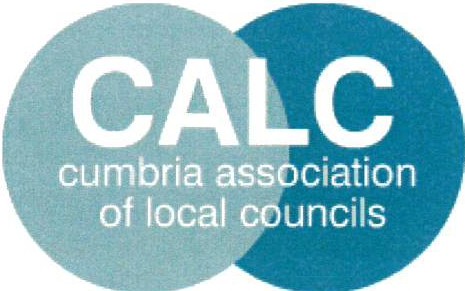 Mrs Marlene Jewell ClerkWhitehaven TC 148 Queen Street WHITEHAVEN CA28 7AZDear Colleague,ANNUAL SUBSCRIPTION 2024/25Aa dC\ l eM10J	DPl\ti 1',C  .J..Fire an	Service Headquarters Carleton AvenuePenrithCumbria, CA10 2FAoffice@calc.org.ukApril 2024I would like to thank your Council for its valued membership of the Cumbria Association of Local Councils over the past year. Annual subscriptions to the Association for 2024/25 are now due.The subscription for your Council is made up of two payments, one to the Cumbria Association of Local Councils (CALC) and one to the National Association of Local Councils (NALC). Each portion of the subscription fee is itemised separately. The NALC portion of the fee for 2024/25 is calculated at 7.94p per elector and the CALC portion is calculated in proportion to the square root of your electorate.For 2024/25 your CALC/NALC subscription fee is: £2123.24This sum is made up of:NALC subscription at £1485.02 CALC subscription at £638.22Please note that a member council cannot be a member of CALC without being a member of NALC and vice versa.Could you please put this membership subscription request before the next meeting of your Council so that continuation of membership can be authorised for payment? I enclose a note as a reminder of the benefits of CALC membership.Please note that payment must be received by 31st August 2024. CALC services will be put on hold for Parish Councils who do not pay by that date.Chairman: Cllr Mary Bradley	Chief Officer: Sonia Hutchinson Cumbria Association of Local Councils Ltd is a company limited by guarantee registered in England and Wales.Registered number: 15107335www.calc.org.ukYou may pay us by cheque at the address shown at the top of this letter or alternatively pay by BAGS as follows: Cumbria Association of Local Councils, Unity Trust Bank, A/C: 20466598, Sort Code: 608301. (Please note change of Bank details from HSBC to Unity Trust Bank).It would be very helpful if you would please amend as necessary and return the enclosed form giving contact details for your parish council.I look forward to receiving your Council's subscription.Kind regards,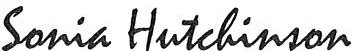 Chief OfficerChairman: Cllr Mary Bradley	Chief Officer: Sonia Hutchinson Cumbria Association of Local Councils Ltd is a company limited by guarantee registered in England and Wales.Registered number: 15107335www.calc.org.ukBenefits of CALC Membership 2024/25Purpose of the AssociationCumbria Association of Local Councils is a not for profit organisation which delivers a wide range of services and benefits to its members, made up of Parish Meetings and Parish/Town Councils.CALC is a voice for local councils (parish and town) on Cumbrian decision-making and advisory bodies. Any councils who are CALC members can nominate their councillors to the CALC Board and be part of this process. CALC has two Parish Support Officers who organise Association meetings. These associations work hard to ensure that every CALC member can hear from key unitary authority officers about issues that are relevant in their parish as well as a range of other speakers. CALC is also represented at a national level at the National Association of Local Councils (NALC) so our views can be reflected in national policy making and lobbying Parliament.Legal, Procedural and Financial Advisory ServiceCALC Membership gives parish councils access to an extensive resource of important operational information, including legal, HR, financial and procedural advice. If your query is of a complex legal nature, membership also gives you access to the National Association of Local Councils, which in turn provides a range of essential services including solicitors specifically qualified in parish matters. NALC also has experts in parish finance and procedural matters to call on. However, NALC cannot act on behalf of parish or town councils in legal proceedings, local legal advice has to be obtained in these cases. Additional support has been included for members via a solicitor's firm that specialises in parish law, Wellers Law Group, and the Parkinson Partnership which gives CALC members advice on matters such as VAT and Tax as well as other financial issues.Through our membership of NALC, we are able to provide regular updates in changes to legislation. CALC will break down more complex information so that it is easily understood and will answer any queries that clerks and councillors may have; for example, on the changes to the audit arrangements.Communication via a newsletter, website, social media and telephoneAlong with changes to legislation, CALC regularly emails clerks with useful information from a range of sources from both within and without the county. CALC also sends out a newsletter which contains news from the county and beyond from a variety of sources.The CALC website is a useful tool which we update with relevant information. Members get access to the Members Only restricted area which is a crucial source of information for clerks and councillors. To this area, we have added a number of 'off the peg' policy templates to allow parishes to easily ensure that they have the necessary documents in place.CALC also works with both unitary authorities to build good working relationships and improve communication and co-operation between them and the local councils.Chairman: Cllr Mary Bradley	Chief Officer: Sonia Hutchinson Cumbria Association of Local Councils Ltd is a company limited by guarantee registered in England and Wales.Registered number: 15107335www.calc.org.ukTraining and Development ProgrammeMembers are kept up to date with training opportunities and are encouraged to attend training whenever possible. CALC provides training for both councillors and chairmen (of both councils and committees). For clerks, we offer a range of training from the very basics through to audit procedures and specific training for the Certificate in Local Council Administration (CiLCA). In addition, we offer a range of specialist courses, including managing trees, managing staff and business planning. Finally, many councils find our bespoke whole council training, tailored to the development needs of your council a very valuable resource.Employment and Clerks DatabaseThe Association provides a free opportunity to advertise parish vacancies across the county via its website which is well-used. We also advice and support on all aspects of employment issues. We provide a range of resources to assist in the process of appointing clerks, including up to date information on salaries, pensions, and payroll. CALC also maintains an up to date database of all clerks and chairmen in the county.Local Council Awards SchemeWe run the Local Council Awards Scheme in conjunction with the National Association of Local Councils.The Local Council Award Scheme was developed to celebrate the successes of the best local councils, and to provide a framework to support all local councils to meet their full potential. The scheme offers councils the opportunity to show that they meet the standards set by the sector, assessed by their peers, and to put in place the conditions for continued improvement.Lake District National Park AuthorityCALC has a statutory duty to organise the nomination of parish representatives on to the National Park Authority. It fulfils this duty by holding elections and making recommendations to the Secretary of State who makes the appointment. The Association is also a member of the LDNPA Partnership Forum.March 2024Chairman: Cllr Mary Bradley	Chief Officer: Sonia Hutchinson Cumbria Association of Local Councils Ltd is a company limited by guarantee registered in England and Wales.Registered number: 15107335www.calc.org.ukWTC 25/04/2024Agenda Item 11ANNUAL INSURANCE PROVISION1.0	INSURANCEThe Council entered into a long-term insurance policy with Zurich Municipal in return for discounted rates (in 2022 it was agreed that the Council would enter into an agreement with Zurich Municipal for 5 years insurance cover - Minute ref 1998/22 refers). This effectively means that the Council is committed to renew the policy until the five years expire.The premium for 2024/2025 is £3,727.48. This is an increase of£229.79. This is likely to increase if the Council acquire more assets.	If a Councillor wishes to inspect the Insurance Policy it is available to view in the Council Offices at Queen Street, Whitehaven.2.0	RECOMMENDATION2.1		It is recommended that the position regarding the Insurance Policy be noted and approved and the premium of £3,727.48 for 2024/2025 be paid.WTC 25/04/2024Item 12STREET NAME AND NUMBERING CONSULTATION - LAND AT HARRAS MOOR, WIDTEHAVEN1.0	INTRODUCTION	The Council has received a report from Cumberland Council regarding the Street Name and Numbering of the residential development on land at Harras Moor (see Appendix )1The Developer has suggested the following street names: Cantle GroveLariat PlaceWhippletree WayParagraph 1.3 of the Report shown at Appendix 1 gives an explanation for the suggested names2.0	RECOMMENDATION2.1	The Council is requested to consider the new street names for the development shown at Appendix 1 andgive any comments to  Cumberland Councilk)T c	'l S /OLf (:2.,Sl'TE	9M:9f:1Jlv/JC  tSTREET NAMING AND NUMBERINGNEW RESIDENTIAL DEVELOPMENT- LAND AT HARRAS ROAD, WHITEHAVENLead Officer:	Chris Hoban, Strategic Planning ManagerRecommendation:	That the street names Cantle Grove, Lariat Place andWhippletree Way to be adopted for this development and all the relevant bodies be notified.Resources Implications:  Cost of providing street nameplates if the request is approved.1.0	Supporting InformationThis site is a Residential development located on the Land at Harras Road, Whitehaven. The developer wishes to have the new street name adopted for this development.	The Developed stated the name Harras is a name given to a 'herd of stud horses'. Historically, it would appear that the name Harras Road was derived from the fact that wild horses meandered on the meadows that were once there.The Developer suggested the following names Cantle Grove, Lariat Place and Whippletree Way. The developer has suggested Cantle Grove as this is the name for the main part of a horses saddle, Lariat Place is the rope used to catch wild horses and Whippletree Way as this is the linkage for horses reigns.Whitehaven Town Council are currently being consulted.CONTACT OFFICER:BACKGROUND PAPERS:Graeme Singleton, Strategic Planning & GIS Technical OfficerStreet Naming fileInformation Classification- UNCLASSIFIED",/v"'"v  ffi."..".'.".,...._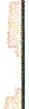 Cumberland CouncilI I JI, ,  ' 1, , 1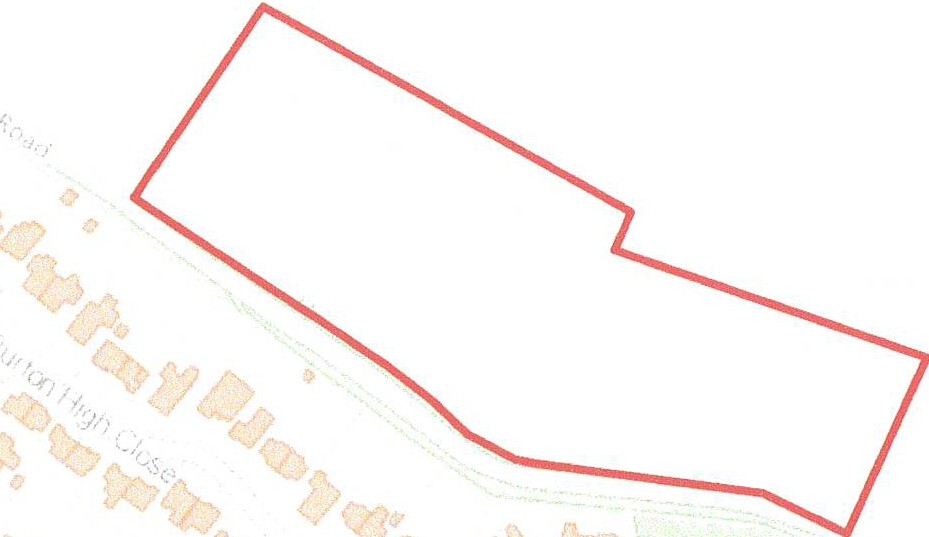 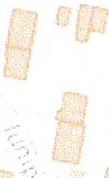 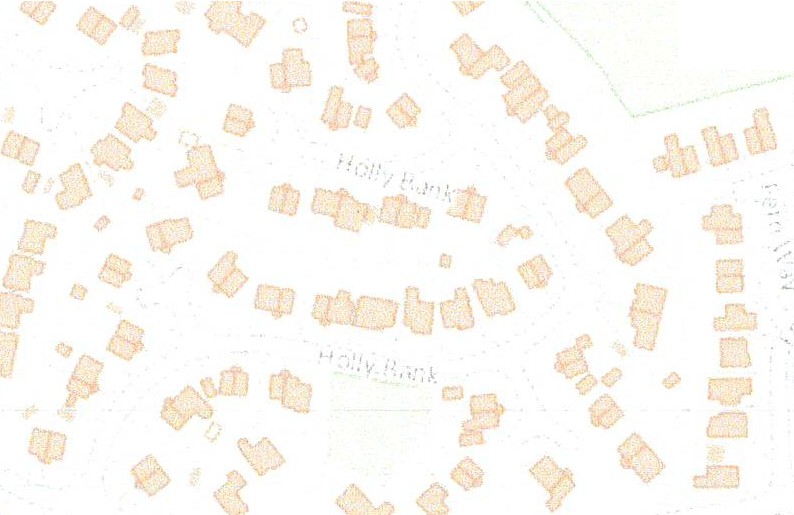 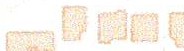 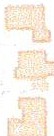 H..rr , F ,11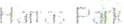 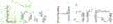 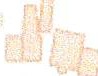 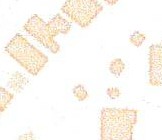 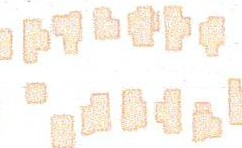 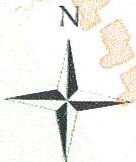 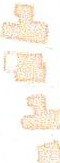 © Cro,m copyright & database rights (2023) Ordnance Survey (100069931).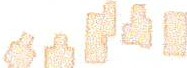 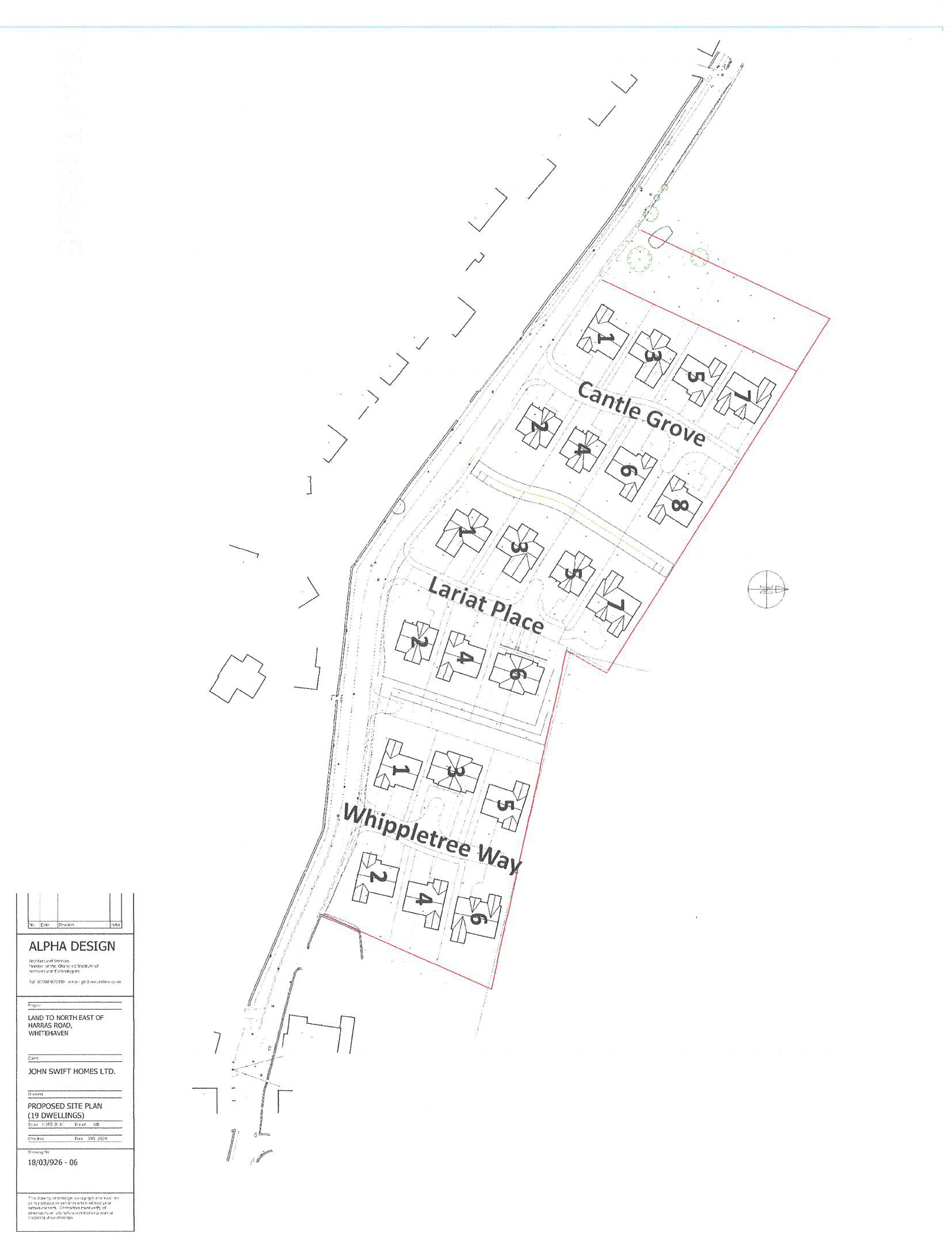 DateSupplierCategoryDetailTotal AmountPowerColumnl25/03/2024Starboard Systems limitedSupplies & ServicesScribe Accounts Annual Renewal 2024/2025£	1,436.40slllLGA 1972slllLGA 197225/03/2024Eden Springs Uk LtdSupplies & ServicesWater Dispenser Hire & Environmental Levy - April 2024£	9.84slllLGA 1972slllLGA 197225/03/2024Eden Springs Uk LtdSupplies & ServicesWater Dispenser Hire & Environmental Levy - April 2024£	9.84slll LGA 1972slll LGA 197228/03/2024Mr CJ HayesEmployees & AllowancesRe-imbursement for Easter Bunny outfit£	58.99s144 LGA 197230/03/2024Arborscape3rd PartyAllotment Maintenance Contract - March 2024£	369.60s23 Smallholdings & Allotments Act190803/04/2024Mrs VGorley3rd PartyCablenes£	5.60s23 Smallholdings & Allotments Act190803/04/2024Zurich MunicipalSupplies & ServicesAnnual Insurance Cover 22/05/2024 - 21/05/2025£	3,727.48slll LGA 197205/04/2024Sharp Business Systems UK PLCSupplies & ServicesPhotocopier Charges {minimum Charge for March 2024)£	30.00slllLGA 197215/04/2024MrO HayesEmployees & AllowancesMileage Claim£	56.70slllLGA 197217/04/2024VikingSupplies & Services10 x A4 Lever Arch Files£	35.82slllLGA 197217/04/2024Mrs VGorleySupplies & ServicesCoffee for APM held on 17/04/2024£	6.49s12 LGA 197217/04/2024Mrs VGorleySupplies & ServicesSugar, milk, biscuits and cake bars for APM heldon 17/04/2024£	14.35s12 LGA 1972Unpresented cheques b/fwd from 2023/202418000.0018,000.00£ 18,000.00carried f/wd02.04.20241193Cumberland Council2391.832,391.83£  2,391.83202.04.20241194Cumberland Council12100.75£  12,100.75£ 12,100.75302.04.2024DDNorthern Trust Company Ltd767.57£	767.57153.51£	921.08Contract403.04.2024DDWater Plus10.08£	10.08£	10.08Contract515.04.2024DDCrown Gas & Power554.70£	554.70£	110.94£	665.64Contract15.04.2024BACSCumbria LGPS794.04794.04£	794.04631/17 (ii)15.04.2024BACSStaff5508.785,508.785,508.782424/2315.04.2024BACSHMRC2253.01£  2,253.012,253.01HMRC617.04.20241195J & R Bennett800.00£	800.00£	160.00£	960.002432/2418000.008555.8315814.850.000.000.00	10.080.000.000.00800.000.000.000.000.000.000.00 £  43,180.76£	424.45£ 43,605.21INCOME 2024-2025DateItemPreceptInterestOther02.04.2024Allotment Rents1320.0002.04.2024Allotment Rents2110.0015.04.2024Allotment Rents747.000.000.000.00	0.00	4177.ool 4177.00	0.00	4177.ool 4177.00WHITEHAVEN TOWN COUNCILExpenditure Netof VATExpenditure Netof VATInvoices not yetprocessedBudgetSUMMARISEDINCOME& EXPENDITURE STATEMENTFINANCIALYEAR 2024-2025BANKBALANCESBROUGHT FORWARD CBS 53905917 (01.04.2024)216,412.16CBS 53906216 (01.04.2024)633,024.86TOTAL OPENING BALANCE£ 849,437.02INCOME:PreceptInterest (Deposit)Other Income4,177.00TOTAL INCOME£	4,177.00EXPENDITUREUnpresented cheques b/fwd from 2022/202318000.0018000.00Employees & Allowances8555.838555.83Premises15814.8515814.85Supplies/Services0.000.003rd Party0.000.00Grants0.000.00Allotments10.0810.08Ground Maintenance0.000.00Civic Hospitality0.000.00Ranger0.000.00Whitehaven In Bloom800.00800.00Ward Grants0.000.00Elections0.000.00Environmental Improvements0.000.00Events0.000.00Contingencies0.000.00Reserves0.000.00VAT (to be reclaimed)424.45424.45TOTAL EXPENDITURE  £	43,605.21   £	43,605.21 CASH BOOK BALANCEBrought forward IncomeBrought forward Income££849,437.024,177.00ExpenditureExpenditure£43,605.21Town Council FundsTown Council FundsI £s10,oos.s1 1BANK BALANCESBANK BALANCESCBS 53905917 (17/04/2024)CBS 53905917 (17/04/2024)177,943.95